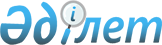 Қазақстан Республикасы Yкіметiнiң 2002 жылғы 26 желтоқсандағы N 1379 және 2002 жылғы 29 желтоқсандағы N 1429 қаулыларына өзгерiстер мен толықтырулар енгiзу туралыҚазақстан Республикасы Yкіметiнiң 2003 жылғы 22 желтоқсандағы N 1296 қаулысы

      "Бюджет жүйесi туралы" Қазақстан Республикасының 1999 жылғы 1 сәуiрдегi 
 Заңына 
 сәйкес Қазақстан Республикасының Үкiметi қаулы етеді:




      1. Қазақстан Республикасы Yкiметiнiң кейбiр шешiмдерiне мынадай өзгерiстер мен толықтырулар енгiзiлсiн:



      1) "2003 жылға арналған республикалық бюджет туралы" Қазақстан Республикасының Заңын iске асыру туралы" Қазақстан Республикасы Үкiметiнiң 2002 жылғы 26 желтоқсандағы N 1379 
 қаулысына 
:



      көрсетiлген қаулыға 1-қосымшада:



      ІV "Шығындар" деген бөлiмде:



      10 "Ауыл, су, орман, балық шаруашылығы және қоршаған ортаны қорғау" деген функционалдық топта:



      212 "Қазақстан Республикасының Ауыл шаруашылығы министрлiгi" деген әкiмшi бойынша:



      215 "Ерекше қорғалатын табиғи аумақтар мен орман шаруашылығы ұйымдарының материалдық-техникалық базасын дамыту" деген бағдарламада:



      032 "Орманды орналастыру жөнiндегi жұмыстарды жүргiзу үшiн материалдық-техникалық базаны дамыту" деген кiшi бағдарламадағы "4300" деген сандар "4034" деген сандармен ауыстырылсын;



      033 "Ерекше қорғалатын табиғи аумақтардың материалдық-техникалық базасын дамыту" деген кiшi бағдарламадағы "68154" деген сандар "68420" деген сандармен ауыстырылсын;



      көрсетiлген қаулыға 2-қосымшада:



      "Ауыл, су, орман, балық шаруашылығы және қоршаған ортаны қорғау" деген функционалдық топта:



      "Қазақстан Республикасының Ауыл шаруашылығы министрлiгi" деген әкiмшi бойынша:



      736 "Ауыз cу" салалық бағдарламасын iске асыру жөнiндегi iс-шаралар" деген бағдарламада:



      030 "Ауылдық елдi мекендердi ауыз сумен қамтамасыз ету объектiлерiн салу және қайта жаңарту" деген кiшi бағдарламада:



      "Қызылорда облысындағы Жиделi топтық су құбырын (1-кезегi) салу" деген жолдағы "салу" деген сөз "қайта жаңарту" деген сөздермен ауыстырылсын;



      031 "Сумен қамтамасыз ету жүйелерiн салу және қайта жаңарту" деген кiшi бағдарламада:



      "Ақтөбе облысы Шалқар қаласының су құбырлары құрылыстарын қайта жаңарту және жөндеу" деген жолдағы "cу құбырлары" деген сөздер "cу шаруашылығы" деген сөздермен ауыстырылсын;



      "Шығыс Қазақстан облысы Абай ауданының Кеңгiрбай ауылында су құбырын қайта жаңарту" деген жолдағы "Кеңгiрбай" деген сөзден кейiн "би" деген сөзбен толықтырылсын;



      "Жамбыл облысы Қордай ауданы Қордай ауылының кентiшiлiк бөлу желiсi 2-кезегiнiң құрылысы" деген жолдағы "ауылының кентiшiлiк бөлу желiсi 2-кезегiнiң құрылысы" деген сөздер "ауылын сумен қамтамасыз ету" деген сөздермен ауыстырылсын;



      "Қарағанды облысындағы Қ.Сәтпаев атындағы каналдың сорғыш станциясын күрделi жөндеу" деген жолдағы "күрделi жөндеу" деген сөздер "қайта жаңарту" деген сөздермен ауыстырылсын;



      "Қызылорда облысының Арал-Сарыбұлақ топтық су құбырының құрылысы (3-кезегi)" деген жолдағы "335330" деген сандар "134517" деген сандармен ауыстырылсын;



      "Қызылорда облысының Арал-Сарыбұлақ топтық су құбырының құрылысы (3-кезегi)" деген жолдан кейiн мынадай мазмұндағы жолмен толықтырылсын:



      "Қызылорда облысының Арал-Сарыбұлақ топтық су құбырының және оған қосылу тармағының құрылысы (4-кезегi) 200813";



      "Павлодар облысының Ертiс ауылында су құбыры желiлерiн қайта жаңарту" деген жолдағы "ауылында су құбыры желiлерiн қайта жаңарту" деген сөздер "ауылының бас су жиналғысы мен суағарын қайта жаңарту" деген сөздермен ауыстырылсын;



      "Оңтүстік Қазақстан облысының Абай топтық су құбырынан Мақтаарал ауданының ауылдық елдi мекендерiн сумен қамтамасыз ету" деген жол мынадай редакцияда жазылсын:



      "Оңтүстiк Қазақстан облысының қолданыстағы Жетiсай топтық су құбырынан Жетiсай қаласына дейiнгi суағар";



      2) "2003 жылға арналған республикалық бюджеттiк бағдарламалардың паспорттарын бекiту туралы" Қазақстан Республикасы Үкiметiнiң 2002 жылғы 29 желтоқсандағы N 1429 
 қаулысына 
:



      көрсетiлген қаулыға 
 145-қосымшада 
:



      "Бюджеттiк бағдарламаны iске асыру жөнiндегi iс-шаралар жоспары" деген 6-тармақ кестесiнiң 5-бағанында:



      040-кiшi бағдарламадағы "компьютерлер - 3 бiрлiк, офистiк жиhаздар - 22 бiрлiк, зертханалық жиhаздар - 32 бiрлiк, ғимараттарға, құрылыстарға және тағы басқа зертханалық жабдықтарға күрделi жөндеу." деген сөздер "компьютерлер - 5 бiрлiк, принтерлер - 2 бiрлiк, көшiру аппараты - 1 бiрлiк, сканер - 1 бiрлiк, плоттер - 1 бiрлiк, офистiк жиhаздар - 22 бiрлiк, зертханалық жиhаздар - 40 бiрлiк, зертханалық жабдықтар - 23 бiрлiк." деген сөздермен ауыстырылсын;



      көрсетiлген қаулыға 148-қосымшада:



      "Бюджеттiк бағдарламаны iске асыру жөнiндегi iс-шаралар жоспары" деген 6-тармақ кестесiнiң 5-бағанында:



      033-кiшi бағдарламадағы "байланыс құралдары "KENWOOD" - 65 бiрлiк." деген сөздер "байланыс құралдары ("KENWOOD" радиостанциясы) тұрақты - 1 бiрлiк, ұтқыр - 80 бiрлiк (соның iшiнде қосымша 15 бiрлiк), алып жүретiн - 18 бiрлiк.," деген сөздермен ауыстырылсын;



      көрсетiлген қаулыға 157-қосымшада:



      "Бюджеттiк бағдарламаны iске асыру жөнiндегi iс-шаралар жоспары" деген 6-тармақ кестесiнiң 5-бағанында:



      033-кiшi бағдарламадағы "1,6-2,0 мың гектар" деген сөздер "4,9-5,4 мың гектар" деген сөздермен ауыстырылсын;



      "89,0-100,0 мың гектар алаңға гербицидтердi сатып алу" деген сөздер "106,4-117,4 мың гектар алаңға гербицидтердi сатып алу, соның iшiнде олардың қорын жасау;" деген сөздермен ауыстырылсын;



      көрсетiлген қаулыға 184-қосымшада:



      7-тармақта:



      1) тармақшада:



      "Оңтүстiк Қазақстан облысы Абай топты су құбырынан Мақтаарал ауданының ауылдық елдi мекендерiн сумен жабдықтау" деген сөздер "Оңтүстiк Қазақстан облысының қолданыстағы Жетiсай топтық су құбырынан Жетiсай қаласына дейiнгi суағар;" деген сөздермен ауыстырылсын;



      "Жамбыл облысы Қордай ауданының Қордай ауылын сумен жабдықтау; Қызылорда облысының Арал-Сарыбұлақ топтық су құбырын және оған қосылу тармақтарын (3-кезегi) салу" деген сөздермен толықтырылсын;



      2) тармақшада:



      "Алматы облысы Түрген сутартқышын қайта жаңарту" деген сөздер алынып тасталсын;



      "cу құбыры" деген сөздер "су шаруашылығы" деген сөздермен ауыстырылсын;



      "Кеңгiрбай би, Арқат, Құндызды" деген сөздер алынып тасталсын;



      "Жамбыл облысы Қордай кентiнiң жүйесiн жаңғырту" деген сөздер алынып тасталсын;



      "ауылының су құбырлары жүйесiн" деген сөздер "ауылына дейiнгi бас су жиналғы мен суағар" деген сөздермен ауыстырылсын;



      "Ақмола облысы Нұра топтық су құбырын қайта жаңарту (1-кезегi);



      Солтүстiк Қазақстан облысы Булаев топтық су құбырын қайта жаңарту (1-кезегі); Солтүстiк Қазақстан облысы Есiл топтық су құбырын қайта жаңарту (1-кезегi);" деген сөздермен толықтырылсын;



      3) тармақшада:



      "8 құрылысын салу және 8-iн жаңғырту" деген сөздер "7 құрылысын салу және 10-ын қайта жаңарту" деген сөздермен ауыстырылсын;



      көрсетiлген қаулыға 188-қосымшада:



      "Бюджеттiк бағдарламаны iске асыру бойынша iс-шаралар жоспары" деген 6-тармақтың кестесiнде:



      5-баған мынадай мазмұндағы абзацпен толықтырылсын:



      "Негiзгi құралдарды сатып алу:



      К-701 тракторының двигателi (ЯМЗ - 240) - 1 бiрлiк;



      К-700 тракторының двигателi (ЯМЗ 238) - 2 бiрлiк;



      К-701 тракторының берiлiс қорабы - 1 бiрлiк;



      К-700 тракторының берiлiс қорабы - 1 бiрлiк".



      6-баған мынадай мазмұндағы абзацпен толықтырылсын:



      "ІV тоқсан";



      7-баған мынадай мазмұндағы абзацпен толықтырылсын:



      "Қазақстан Республикасының Ауыл шаруашылығы министрлiгi".




      2. Осы қаулы қол қойылған күнiнен бастап күшiне енедi.


      Қазақстан Республикасының




      Премьер-Министрі


					© 2012. Қазақстан Республикасы Әділет министрлігінің «Қазақстан Республикасының Заңнама және құқықтық ақпарат институты» ШЖҚ РМК
				